Stage 1
(May-December 2021)Introduction
–This report aims to provide details on how the RMIT English for Translators and Interpreters research and development team has successfully completed the key activities outlined in the VICTORIAN COMMON FUNDING AGREEMENT between the Department of Families, Fairness and Housing and RMIT University that was signed on 27 May 2021.   
For the purposes of the agreement, the research and development project was given the name “English Proficiency Training for Interpreters and Translators”. The funding was provided through the DPC funding program entitled “CALD Communities Taskforce: COVID-19 Interpreter Services”. 
 
This funding was provided to RMIT in order to:
Research, design and deliver an English course designed to improve the English proficiency of interpreting and translating practitioners in the State of Victoria.
Identify, classify and quantify the main issues experienced by interpreting and translating practitioners in their English language production and comprehension while interpreting and translating for the community.
Use the results of the research to tailor the design of a pilot course. In particular, the results will help design the course to focus on the aspects of grammar, syntax and phonology that are most problematic for interpreters and the areas of English comprehension that are the most challenging for translators.Delivery of Key Activities
–  Literature Review - Error CategorisationA literature review on error categorisation was conducted in order to determine the most appropriate methods for data analysis during the audio analysis phase of the project. A range of resources were consulted in order to better understand established practices in the identification, classification and categorisation of issues with English language production. The key aims of this stage of the research process were to identify commonly used error labels, source explanations of error categories, and collate the standard methods of English proficiency evaluation by international language certification organisations and translating and interpreting certification organisations. During this stage of the research, the following key resources from English language standards organisations were consulted:
International English Language Testing System (IELTS)​ – IELTS Speaking Band Descriptors​Pearson Test of English Academic (PTE Academic) ​– PTE Academic Score GuideIn parallel with this, the following key resources from translating and interpreting certification organisations were consulted:
National Accreditation Authority for Translators and Interpreters (NAATI)- Exam rubrics ​- Lists of error categories​- Instructions for examiners 
American Translator's Association (ATA) ​– Explanation of Error CategoriesLiterature Review - English for Specific Purposes (ESP)A second literature review was conducted, looking at works from the academic discipline of English for Specific Purposes (ESP). This was carried out to determine best practice for the development of course materials. It was found that English for Translators and Interpreters (ETI) is an existing yet underdeveloped branch of the ESP discipline. Key works from Carrasco Flores (2019) and Cerezo Herrero (2015) demonstrate that there is theoretical consensus of the need for further research into appropriate pedagogical methods for the enhancement of competence in the foreign language of translators and interpreters. These two studies show that while many guidelines for teaching approaches have been postulated in research, the majority remain too theoretical for practical purposes. They establish that English for General Purposes (EGP) approaches are the most common in the teaching of English to translators and interpreters due to a lack of discipline-specific methodologies and materials. It was thereby determined that the goal of the courses to be developed for the purposes of this project would focus on the utilisation of the English for Specific Purposes (ESP) approaches to English for Translators and Interpreters (ETI) teaching proposed by Carrasco Flores (2019) in response to the observed lack of practical guidelines.  

The framework for the development of course materials outlined by Carrasco Flores (2019) gives a set of general objectives for the development of specific skills in the English for Translators and Interpreters (ETI) classroom. It then proposes specific sub-objectives that will be used as the basis of classroom activities during the development of the pilot course. These general objectives will include:
1. To raise students’ language awareness for translation-interpreting purposes.​2. To develop reading skills in accordance with the translation process. ​3. To develop speaking skills in accordance with the interpreting process. Translator Focus Groups – Overview A series of focus groups were designed and conducted in response to the need to identify key issues with English comprehension for translation practitioners. The results of this process will be used to inform the course design. Invitations to practitioners that translate from English into their Language Other Than English (LOTE) were sent out through the Language Service Provider that is used by the Department of Premier and Cabinet (Ethnolink Language Services).

Translators from a range of languages and translation directions responded to the call for participants. Translators of English into Slovak, Fijian, Estonian, Finnish, German, Farsi, Hakha Chin and Chinese were all able to participate in the focus groups. The questions focused on key challenges with English comprehension, text types, terminology, and preferences relating to course content, structure and materials for the upcoming English for Translators and Interpreters (ETI) courses. The questions were asked to elicit individual responses and also stimulate group discussion.Translator Focus Groups – ResultsThe key challenges​ outlined by the practitioners were the complexities of understanding the language used by legal and medical professionals, and the difficulty of transferring specialised terminology into their LOTE. It was also noted that differences between the Australian legal system and legal concepts, and foreign systems and concepts often complicated effective comprehension. Furthermore, it was established that there was a lack of effective feedback from peers and clients. This demonstrated the importance and utility of the provision of targeted feedback relating to English production and comprehension that will form a key component of the course.

The practitioners demonstrated diverse needs and preferences in relation to desired English course content. Many practitioners with strong English proficiency but little T&I specific training expressed desire for a course heavily steeped in translation and discourse theory. Others expressed a desire to see courses that focus on practical exercises to build on English comprehension and production, glossary-building, and methods for critical reflective practice. The focus groups revealed a wide range of issues that demonstrated the unique problems faced by practitioners of translation. In comparing the needs of translators and interpreters, a wide variation in the needs of translation participants was found, from an improvement in their basic understanding of English in addition to a requirement for more information on translation techniques. As such, it was decided that it would be most effective to concentrate resources on the more clearly defined needs of interpreters. Furthermore, it is worth noting that most translators from new and emerging languages translate into their LOTEs and thus, their English proficiency should focus on comprehension and not so much on production. Moreover, many work as both, translators and interpreters. Interpreter Examination Recordings – Audio AnalysisFor the purposes of the audio analysis phase of the project, access was gained to more than six hundred individual audio recordings of NAATI interpreter examinations. Sample testing of several audios was conducted to troubleshoot and refine the final analysis process and produce time estimates. Due to the constraints of the budget, it was determined that 107 audios in total would be analysed for the purposes of producing sufficient data to inform the course design phase of the project. The audios to be analysed were selected to include all of the languages available and where possible, recordings of face-to-face dialogues were given preference. When these were not available, recordings of remote telephone interpreting examinations were analysed.
   ​
The audio analysis process, informed by the aforementioned literature review on error categorisation, was then carried out. The segments of the audios where exam candidates were interpreting into English were transcribed, with annotations included when issues with phonology (pronunciation, etc) were detected. The transcription of the audio was then analysed (please refer to the sample transcriptions below) to identify issues in the English production of the interpreting candidates. Issues were categorised and labelled into one of four main categories: Grammatical (G), Lexical (L), Phonological (P), or Syntactical (S). Grammatical, lexical, and phonological issues were then further labelled into one of a variety of sub-categories. Phonological sub-categories included issues relating to the production of vowel sounds and consonant sounds. Grammatical and lexical sub-categories labels were based on the part of speech (noun, verb, adjective, preposition, pronoun, etc) to which the issues were related. 

Two further labels were used that would prove important in the generation of meaningful data for the purposes of the development of course content and materials. Issues that were deemed a significant barrier to comprehension for the listener were labelled (BC!), and issues that were deemed to be systemic errors were labelled (SE).  In particular, these systemic errors proved to be a pedagogically rich source of data. These repeated errors were instances that indicated a specific limitation of a grammatical, lexical, or phonological system of the interpreting candidate. It was therefore these systemic errors that were noted and described at the end of each audio analysis. Responding to these limitations with tailored course content is a specific means of ensuring that the pilot course would be primarily aimed at addressing issues arising from the data. This audio analysis process was the main means of satisfying the key activity requirements outlined in the implementation section.Examples for 2 of the 107 total audio file transcriptions can be seen below. In addition, several tables demonstrating the type of data produced during the audio analysis phase of the project have been provided. This identification and categorisation of the errors has provided data to inform the course design and also material to form the basis of real-world examples or errors that can be used in the delivery of the course. Example Audio Transcription 1PUNJABI PU4File Length: 14:02Transcription:0:04:45.5Er, thank you for coming. I received a letter about an [G ART] year ago that you know [FILLER] I was, I was applicable, it was for home care package level two and… 0:05:13.1I have been [P[C] b/w ‘I have waited’] for so long and the government is you know[F] spending a lot of money as well, however, I am still, you know[F], committed to stay[G TENSE] in my home.0:06:24.9I, look, I’ve been, er, you know [F], inde.. self-independent pretty much all my life since my wife has passed away, I have been you know [F] taking care of lot of the [G ART] things myself. 0:06:57.5Sorry, I had just to [G ADV] explain for a question him to explain and basi… from last few years what he [G PRO] said is that he’s [G PRO] been slowly, you know, his [G PRO] body’s let’s say [F], moving a bit slow and walking around a bit and stuff.0:07:24.7I, um, sometimes feel ext.. excruciating pain in my left shoulder and er, you know [F], that makes it hard for me to drive as well as if I want to, let’s say [F], put up the clothes out on the line, so it makes it hard for me [SYNTAX].0:07:55.6I also used to like, er, gardening a lot, however at this point, er because of the a lot of pain in [G ART ‘the’ is missing] lower back it gets [G TENSE – has got] hard for me to do that. 0:08:26.8Um, I, do need a bit of a [G ART] help around, you know, just a [G ART] regular basic day to day things like, let’s say, gardening, shall we [F], however, I do not need any help or assistance with um making food. For me, it’s er, quite important to cook and it gives me pleasure in life, you know [F], cooking gives me pleasure in life.0:09:54.5Um, I’m not one of those people who like to cook their food just in the microwave and I also forgot to mention that I have a dog. When I have, er, er a pain in the [G PRO] bones it’s, you know it gets hard for me to take the dog out for the walk.0:10:53.8Sorry, um, so Mr Francis, when you said you know, can you please read the line after you explained that you know [F] the carers will be happy to take the dog out for a walk.0:13:54.9Thank you, thank you for coming. 

Thank you.General Notes:
The interpreter seemed to care about professionalism and was keen to ensure that he had understood all of what was being said, which showed in the numerous amount of well-handled (if slightly too frequent) interruptions to interpret. 
The interpreter did come across as very nervous and had a couple of standout issues on the first listen – in particular with the use of the filler ‘you know’. At one point, post interruption, the interpreter also switched to third person, which is something noticed by the researchers a couple of times with different interpreters. Systemic Errors:[F] – The fillers that appeared in this text, ‘you know’ and ‘let’s say’ did not have an impact on comprehension, however, with ‘let’s say’, it sounded as if the interpreter was unsure of their selection of wording in their English production. It had the impact of undermining confidence in the interpreter’s linguistic abilities. [G ART] The use of articles was regularly incorrect. It can be posited that this was due to pronunciation issues regarding a lack of distinction between ‘a’ and ‘an’, however, in addition to this, there were also occasions where articles were used when an article was not required.Example Audio Transcription 2RUSSIAN RU1File Length: 10:02Transcription:0:01:38.4Um, I think [P[C] thin v think] more than six months, but I’m not sure.0:02:24.3Sorry, can I stop you here.(in Russian)0:02:31.1
My Apologies Doctor,
No, no, no it’s my fourth pregnancy, I already have [BC! - G TENSE] three kids.0:02:50.2Ah, unfortunately, my second pregnancy wasn’t successful. I gave birth [!BC][G PREP] tvins v things[P[C]] twins and after birth one of the tvins [P[C]] got after birth [L ADJ] infection and we can’t [G TENSE] save him.0:03:35.3Er, [G VERB ‘is’ is missing] something wrong with the test?0:03:56.3Sorry, can I just, sorry. Umm, ah, high levels of sugar in my blood. Um, er, my mother had a [G ART] same problem and unfortunately she passed away because of diabetics [L Noun].0:04:19.2Um, but back then, er, insulin injection [G PLU]  unfortunately was not available but now, is it danger [G ADJ] for me, or, for my kids. Can I do something with [G PREP] this?0:06:00.7Sorry, can I stop you.(in Russian) Sorry, my apology again.No, no, I didn’t have any problem [G PLU] before. I always, two times I give birth with the midvife [P[C] v vs w], I even [G ADV] was thinking to get [L VERB] birth at home but after [G CONJ] I changed my mind, I decide [G TENSE] to go to the hospital where I can have a [G ART] help from qualified staff.0:06:44.6Sorry, can I… 
No, no, before with my pregnancy, the pregnancy, I had the normal test [G PLU] like [G ART] urine test, [G ART] blood test, er, but I’m afraid now that I heard that people with diabet [L NOUN], very often [G ADV] have to amputate their feet. So it can cause amputation of some of, of [G ART] feet.0:07:14.2Can I ask you something? Because I’m really stress [G TENSE]. Will I have diabetic [L NOUN] now for [G ART] rest of my life? Because I didn’t have it before, [[AUDIO not clear nothing had happened / how can it happen?]]0:07:30.3Excuse me, can I please ask you to repeat because I couldn’t hear.0:08:43.3Sorry, um, ah it’s just so much for me, I feel averwelmed [P[V] aver v over]. I don’t like any needles and I’m not sure that I can cope with [P[C] wis v with] all of this.0:09:01.6Er, do I have to now monitor [G ART] level of sugar in my blood? I’m not even aware how this machine works.0:09:38.4Ah, thank you doctor, [P[C] unclear if that’s good/it’s good], but is it okay if I will come with my husband because I think he can help me to monitor my sugar. You’re welcome.General Notes & Systemic Errors:There were several recurrent issues with this audio recording. 
G[ART] – many articles were incorrect. P[C] and P[V] had several errors and in places, these lead to a misunderstanding from the listener of what was being said – ‘twins vs things’ 
G TENSE – tense was also an issue, with several instances where this was incorrect, and one in particular (first sentence) where this caused a misunderstanding. Interestingly, this was an issue of aspect as opposed to tense. “I already have three kids” vs “I have already had three kids”
With the next segment, it became obvious that the first sentence, although grammatically correct, was incorrect. While the LOTE speaker had already had three kids, she (now) only had two as one had passed away. This was not clarified by the interpreter but represented a big difference in terms of the understanding of key information.L NOUN – throughout the passage, the interpreter was confused about when to use the ADJ/NOUN forms of diabetic, diabetes etc.Audio Analysis Data – Sample Table for Analysis of Cantonese to English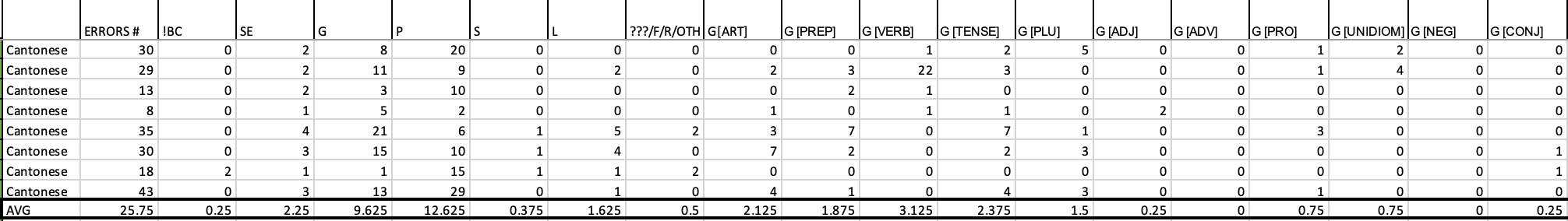 Figure 1.1: Selected section of Audio Analysis Data showing an the recording of grammatical errors identified in the Cantonese to English audio files.Key to Error Categories: G[ART] = Articles; G[PREP] = Prepositions; G [VERB] = Verb; G[TENSE] = Tense/Agreement; G[ADJ] = Adjective; G[PRO] = Pronoun; G[UNIDOM] = Unidiomatic Usage; G[NEG] = Negation; G[CONJ] = Conjunction.

Figure 1.2: Selected section of Audio Analysis Data showing the information collated from analysis of the Cantonese language audio files.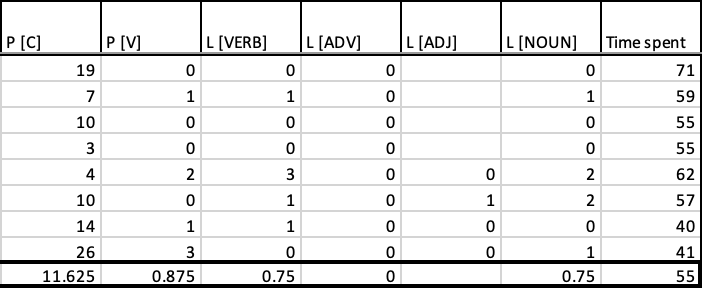 Key to Error Categories: ERRORS# = Total number of errors; !BC = Barrier to Comprehension; SE = Systemic Errors; G = Grammatical Errors (Total); P = Phonological Errors (Total); S = Syntactical Errors (Total); L = Lexical Errors (Total); ???/F/R/OTH = Unknown/Filler/Repetition/Other; P[C] = Pronunciation of Consonant Sounds; P[V] = Pronunciation of Vowel Sounds; L[VERB] = Lexical errors with Verb choice; L[ADV] = Lexical errors with Adverb choice; L[ADJ] = Lexical Errors with Adjectives; L[NOUN] = Lexical Errors with Nouns; Time spent = Total Time spent analysing each file.Audio Analysis Data – Overview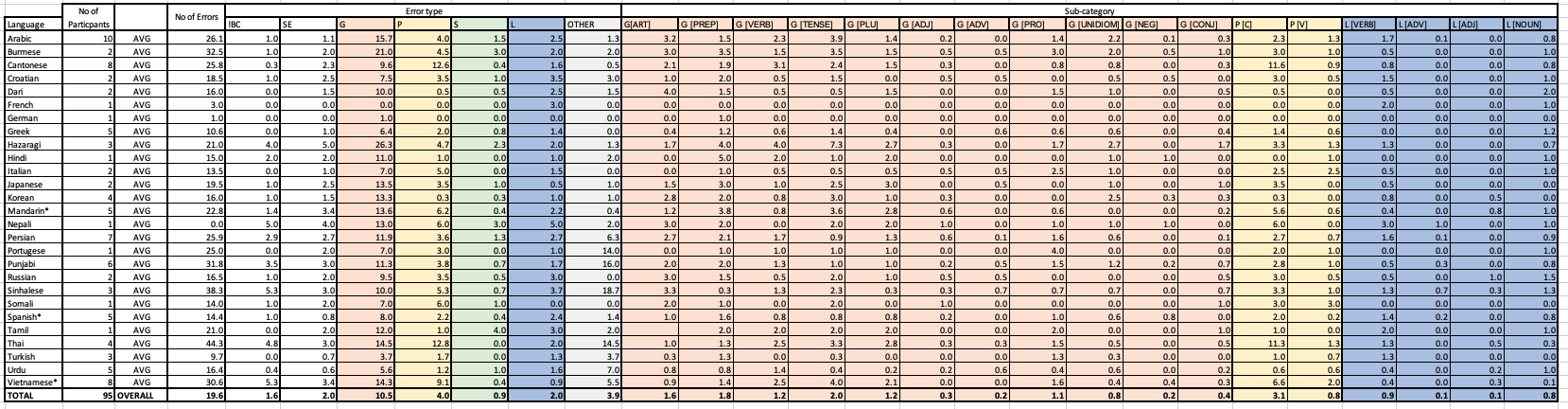 Figure 1.3: The above table shows the average number of errors of each type made for each of the languages that were assessed.Commentary:On average, 19.6 errors were found in each of the audio files that were analysed. Of the errors that were recorded, just under 10% were designated as Barriers to Comprehension (BC!) and just over 10% were noted as systematic errors. The most common Error Type was found to be Grammatical Errors, with >50% of the errors recorded attributed to this category. The next most common Error Type was Phonological Errors, with approximately 20% of all errors made attributed to issues with pronunciation. The remaining approximately 30% of the errors that were recorded were designated as Syntactical Errors (approximately 10% of the total) and Lexical Errors (approximately 20% of the total). With these two categories in particular, it is important to note the differing maximum frequencies with which these error types can occur and thus any direct comparison between the frequency of observed Lexical Errors (concerned with individual words) and Syntactical Errors (concerned with entire sentences) must be made with caution. Within each audio file that was analysed there were many more words than sentences. Figure 1.4: The above table shows the average number of errors of each sub-category made for each of the languages that were assessed.Commentary:On closer inspection, it was noted that certain sub-categories of Grammatical Errors (shown in red) were much more commonly recorded than others. Grammatical Errors (G) concerning tense (G [TENSE]) were the most common, followed by those concerning prepositions (G[PREP]) and articles (G[ART]). On average, there was also at least one Grammatical Error per audio file concerning verb use, plurals and pronouns. Other Grammatical Error subcategories – adjectives, adverbs, unidiomatic phrases, negation and conjunctions were less frequently observed.In terms of Phonological Errors (shown in yellow), on average there were more than 3 errors relating to the pronunciation of consonant sounds for each audio file that was analysed. It must be noted that this is an average reading, and that a significant amount of variation in the frequency of errors relating to the pronunciation of consonant sounds was observed across different LOTE languages. The highest average number of consonant sound pronunciation errors was 11.6 for the Cantonese to English audio files. Several of the languages – Hindi, French and German – all recorded zero errors for consonant sound pronunciation. It must be noted that for each of these three LOTE languages, only one audio file was analysed. Lexical Errors (shown in blue) were generally far less commonly observed when compared to their grammatical and phonological counterparts. Audio Analysis Data – Further ResultsThe following charts provide an overview of the average number of errors across all files that were analysed. The trends presented do not take the impact of different LOTE languages or the number of audio files sampled for each LOTE language into account.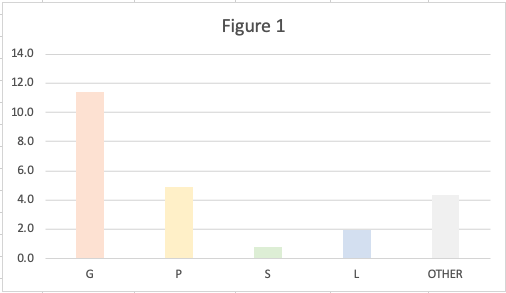 Figure 1.5: The above chart shows the average number of errors of each type made for of the audio files that were assessed.Commentary:The most common error type was Grammatical Errors [G] with more than twice as many errors observed than for any other category. Pronunciation Errors [P] were the next most frequently observed error type. The ‘Other’ Category came about as a by-product of the audio analysis process. This type of error was added to account for error types that we had not accounted for in the design of the audio analysis process. An example of this were errors in word stress and intonation, both of which became apparent during the audio analysis process. While no specific data has been recorded regarding these separate error types, their occurrence has been noted during the audio analysis process and any further audio analysis would benefit from the addition of these categories.  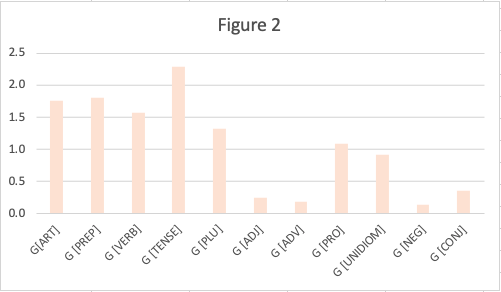 Figure 1.6: The above chart shows the average number of errors of each grammatical sub-category made in the audio files that were assessed.Commentary:Whilst examples of all Grammatical Error sub-categories were observed during the audio analysis process, errors with the use of articles, prepositions, verbs, tense, plurals and pronouns were the most commonly observed, with on average at least one occurrence of each of these sub-categories per audio file. It is important to note that the frequency with which errors for each sub-category can occur is related to the frequency with which each grammatical particle is used. For example, articles are much more frequently used in English production than conjunctions. As such, it should be expected that errors concerning the use of articles are much more commonly seen than errors concerning the use of conjunctions. By contrast, it could also be argued that the more commonly used parts of speech should be less frequently used incorrectly due to the repeated nature with which they occur. Our research has not taken this into account and further analysis may be necessary.For the purposes of this research project, regardless of the frequency with which each sub-category appears in an audio file, it was of critical important for us to ascertain which types of Grammatical Error were most commonly encountered. The results of this directly impacted on the course content that was chosen.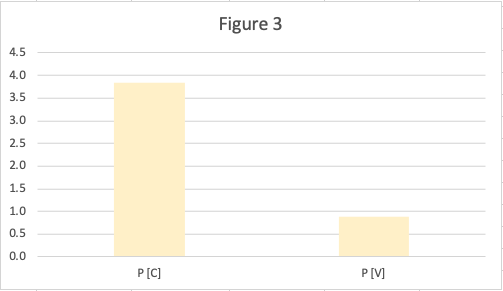 Figure 1.7: The above chart shows the average number of errors of each phonological sub-category made in the audio files that were assessed.Commentary:Both errors in the pronunciation of vowel sounds (P[V]) and consonant sounds (P[C]) were observed, although errors with the pronunciation of consonant sounds were seen four times as frequently as errors with the pronunciation of vowel sounds. In order for any further observations or comparisons to be drawn, further analysis of the frequencies with which consonant and vowel sounds are employed in the English language would have to be made.For the purposes of this project, Phonological Errors, both in terms of the pronunciation of consonant sounds and vowel sounds, were frequently observed. Thus, both of these topic areas warranted inclusion in the Pilot Course program. In addition to Phonological Errors concerning consonant and vowel sounds, during the audio analysis phase, we became aware of the importance of Word Stress and Intonation in ensuring that the speaker is being understood. Any further research would warrant the inclusion of these further sub-categories under Phonological Errors. The frequency with which errors relating to word stress and intonation were observed resulted in the inclusion of course content regarding these two aspects of phonology.AUSIT National Conference – PresentationOn 19 November 2021, a presentation entitled, “English for Translators and Interpreters” was made by the research team to the AUSIT National Conference 2021, held online and in person in Perth, Western Australia. This conference afforded our team the opportunity to share the progress of this project and provided an opportunity to receive feedback from, and engage in discussion with, industry professionals. Moreover, this forum presented as an excellent platform from which to highlight efforts made by the Victorian State Government to address societal issues through rigorous research.In support of our research, there was a consensus that there had been previous calls to address the issue of English language competency in the industry and that despite these calls, previously proposed initiatives had failed to lead to an effective end-product. Those who contributed to the discussion that followed were supportive of our proposals and interest in the project was expressed from practitioners and industry professionals in Victoria, inter-state and internationally. The AUSIT conference, held annually, is attended by T&I practitioners, industry stakeholders, educators, and NAATI representatives. Pilot Course – Target ParticipantsOne important realisation that arose as a result of conducting the focus group interviews with the translators was the need to limit the participation in the pilot course and review course to practitioners with similar language needs. The diverse range of proficiency levels of the practitioners that responded to the translation focus group interviews gave an insight into pedagogical difficulties that would be likely to arise if the range of proficiency of course participants were too broad. This realisation was seconded by the results of the audio analysis of the interpreters’ examination recordings where again, two levels of proficiency were identified. 
As such, it was determined that the invitation to participate in the courses would prioritise the following groups at this stage:
Translators and interpreters of languages of new and emerging communities in Australia​
​NAATI-certified Recognised Practising Translators and Interpreters​
​Interpreters of languages classified under Tiers C and D of the Judicial Council on Cultural Diversity’s Recommended National Standards for Working with Interpreters in Courts and Tribunals
​Candidates that have not yet passed NAATI Certified Practising Interpreter or Certified Interpreter exams​In addition to prioritising the requirements as above, for the recruitment of participants for the Pilot Course, the Language Service Provider will also be requested to provide a list of practitioners whom they feel would most benefit from this course. Pilot Course – DevelopmentThe next phase of this project was to develop the Pilot Course. The results of the research were used to tailor the course design. In particular, the results were used to inform the design of the course to focus on the aspects of grammar, syntax and phonology that are most problematic for interpreters and the areas of English comprehension that are the most challenging for translators.A 12-week course – comprising of 12 x 2h lectures and 12 x 2h tutorial workshops – was designed to deliver the pilot course. In pilot course form, the program was run online to ensure that it could go ahead as intended, regardless of the latest Covid-related guidelines.  The course material was designed by drawing on the analysis of the data collected during the previous stages of this research project. This was then incorporated into the framework of general objectives and sub-objectives outlined by Carrasco Flores (2019) for the development of course materials, aimed at raising students’ language awareness for translation-interpreting purposes, developing students’ reading skills in accordance with the translation process and developing students’ speaking skills in accordance with the interpreting process. In addition to this, the course design incorporated elements of reflective learning practice to aid students in the development of their own systems of analysis, repair and improvement. The course was designed for practitioners who have one of their working languages as English. The course design was undertaken so that all participants could take part, regardless of the other language(s) which they work with. Additionally, assessment tasks and exercises were designed so that students could complete them as either a translator or an interpreter, depending on their area of expertise. Pilot Course – Review ProcessA critical component of the pilot course process was the design of the feedback mechanisms for those involved with the course. A survey, focusing on content and methodology, was designed for those who participated in the course. In addition, course facilitators engaged in the observation of each other’s sessions and produced reflective writing that looked at the strengths and weaknesses of the pilot course. The feedback was then discussed and used to inform the refinement of the pedagogical effectiveness (content and structure) of the course. This round of refinement is currently ongoing, and once completed and suitable adjustments have been made, the refined course will be delivered. Future of the Project
–Following the completion of the pilot course and refined course components of this project, we believe that there is room for further research to be conducted that would extend the scope of our work. The primary avenue for additional research would involve analysing audios of new and emerging languages only. This would enable the data produced during the audio analysis phase to reflect a broader cross-section of the languages spoken in a Victorian context. Beyond this, subject to the success of the course, there is scope for extending the areas where this course is delivered, especially given the apparent demand. While some adjustment of the course material may be required on a case-by-case basis, the benefits of this course could be felt across Australia and overseas in other nations where English is the official language. Additionally, as was identified in both the focus groups and audio analysis components of the project, the fact that there is a diversity of English proficiency of practitioners in Victoria has been reinforced. While this project and the resultant course will primarily be aimed at practitioners working with New and Emerging Languages, it would be highly beneficial to extend the scope of this project to produce a similar course for those working in other more established languages. Finally, the research team will continue to present their work at industry conferences and actively seek out opportunities to publish the progress thus far and the results of their work. Both presenting and publishing this work will encourage further discussion of the topics with which it grapples and raise awareness of the work that has been and continues to be undertaken by this team. Stage 2 
(January – June 2022)Development of the Pilot CourseFollowing on from the research-led Stage 1 of this project, the start of Stage 2 saw a transition from the library to the classroom. Dates were set for the running of the initial 12-week Pilot Course. With this deadline in mind, three separate areas of work commenced in parallel: the development of teaching materials based on our research, the establishment of an online learning platform through which to deliver the course and the recruitment of students.  Development of course materialsThe core framework for the course was informed by the way in which the research was conducted in Stage 1, and the results that were produced. The research phase had produced many more issues than we could hope to cover in a 12-week course. However, with the extensive breadth of the materials that were analysed, we were confident that the main issues experienced by practitioners had been identified. These main issues were then broken down into weekly sessions, leading to the design of a tailor-made pilot course designed to focus on the aspects of grammar, syntax and phonology that are most problematic for those working as translators and interpreters.  As with the audio analysis component of the research, the content for the Pilot Course was divided up into four core areas: Pronunciation; Grammar; Syntax; Lexical Issues. The Lexical issues that were revealed in the analysis phase were less common than those seen in the other three areas. In addition, it appeared that such issues were often experienced by individuals, rather than across several practitioners. At this stage it must also be noted that it was difficult or even impossible to determine the primary reason behind an error in English production and there is a sense that many observed lexical errors were in fact produced as a result of errors in grammar or phonology. As such, lexical issues, for example, the use of collocations, were incorporated into other components of the teaching materials.A decision was made to start with Phonological issues, i.e., to cover English pronunciation. Starting the course with a combination of taught theory and tailored feedback allowed the students to reflect on any areas of their pronunciation that they were having difficulties with and allowed them to work on these during the subsequent weeks of the course. Following on from this, the bulk of the course focused on Grammatical issues. Two weeks at the end of the course were allocated to the discussion of syntactical issues, which allowed the students to put the content on phonological and grammatical issues into context and practice. In order to foster linkages between the different elements of the course and to encourage student learning beyond the classroom, reflective writing techniques were also introduced to the students. Homework and assignmentsThe course incorporated a mixture of weekly homework tasks for students to complete outside of the taught teaching hours. Three types of homework task were set, allowing a balance to be struck between the provision of detailed, tailored feedback, whilst also requiring students to review each week’s content.Students were required to produce two audio recordings of sight translation from LOTE into English. Each recording was then transcribed, and audio analysis was performed using the same methodology applied in the research phase of this project. The first sight translation task was analysed with a focus on phonological issues and the second was analysed with a focus on grammatical issues. This feedback was provided in order to provide each student with tailored feedback from which the individual students could effectively focus their efforts on the areas of their respective English production which required the most urgent attention. In addition to sight translation tasks, students were also required to complete three reflective writing tasks. Doing so enabled the students to refine their reflective writing practice as well as allowing them to hone in on specific issues that they had encountered during their participation in the course.Furthermore, weekly quizzes were set up using Canvas which required students to review each week’s content and complete a series of multiple-choice questions. Establishment of an Online PlatformDue to the online nature of the course, an online platform was required to act as the students’ classroom, notice board, and source of all relevant information. Given the project’s connection to RMIT University, it was decided that Canvas (RMIT’s learning platform provider) would be used for this course. The selection of Canvas allowed for: the running of online courses; the recording of each session; the sharing of teaching materials; communication between students and, between students and staff; submission of homework assignments; provision of feedback.Student recruitmentStudents were recruited via public and private Language Service Providers who distributed the call for participation among their pool of practitioners. A total of 32 applications were received. Figure 2.1 below provides a table demonstrating the number of applicants received for each. Please note that some practitioners work with several languages (ie. Amharic, Oromo, Somali; Hindi, Punjabi, Urdu, Gujarati) and thus the total number of applicants shown exceeds the number of applications received. The team underestimated the administration work at the time of engaging with some of these practitioners. Those who submitted an EOI to participate needed repeated written reminders and even phone calls to submit their ethics consent to participate in the study. Many also required assistance with the enrolment process. One of the participants had to drop out because he did not own a computer.For the recruitment of the students for the Pilot Course, it was acknowledged that attendance / drop-out rates for free courses were often fairly high. As such, 25 students were sought for the course, despite this being a larger than ideal number of students for the taught sessions. For the Pilot Course, a regular group of 8 students attended the majority of the sessions that were delivered. Fortunately, these students were all proactively engaged with the sessions, completed their assignments, and contributed greatly to the course. The rest of the course participants had access to the lecture and tutorial recordings/materials and were able to follow the course at their own pace.Figure 2.1:Running of the Pilot CourseTaught sessionsThe 12-week Pilot Course was run over a 13-week period from February to May 2022. Each week of the course saw the students attend two online taught sessions. Each week’s content was introduced with an interactive lecture session which was then developed during the subsequent tutorial session. Week 1 provided an introduction to the course, Weeks 2-3 focussed on phonological issues, Weeks 4-9 focussed on grammatical issues, Weeks 10-11 turned attention to syntactical issues and Week 12 provided a summary of the course.It was decided to use a lecture/tutorial format; however, lectures were also interactional. The lectures laid out the basic issues addressed (eg. vowel pronunciation, use of auxiliary verbs, etc.) and outlined the spectrum of problems identified from the audio recordings. This gave participants insights into the errors being made, with participants then being asked to give their versions of how they would give more correct versions, leading to discussion of why errors were made and alternative possible translations. Tutorials explored each area covered in the lectures in more depth, giving students extensive practice in their use of pronunciation, grammar and syntax. Administrative Tasks and CoordinationAdministration and coordination of the course was primarily conducted through the course’s Canvas page. Students were able to attend sessions, view recordings, download presentation slides, submit assignments, complete homework quizzes, receive feedback and raise questions through the platform. As mentioned above in the section where we addressed the recruitment process, some students required more assistance than we initially anticipated. An additional support officer had to be engaged to support those who were struggling with course administration and experiencing technology-related issues as well as to oversee general house-keeping matters.Homework tasksAs described in the Development of the Pilot Course section of this report, three main types of homework task were used during the delivery of the course: student sight translations, reflective writing tasks; quizzes. The three different types of tasks were used in order to maximise the amount of feedback that could be provided to each student, given the constraints of the time available to provide feedback to each student.Sight translationsIn total, two sight translations were set, with students asked to provide an audio recording of themselves performing a sight translation from a document written in LOTE into spoken English. Once submitted, each audio recording was transcribed and then analysed for errors, using the same methodology that had been used to analyse the audio recordings used in the research phase of this project.The first of the two sight translation tasks was set during the early part of the course, with the feedback focusing on assessment of phonological issues, including pronunciation of vowel and consonant sounds. The second of the two sight translations was set during the grammar part of the course, with the feedback provided focusing on assessment of grammatical issues in addition to any outstanding phonological issues. The provision of such feedback provided each student with tailored feedback highlighting the individual issues that each student faced and allowing them to use this to focus their efforts on improving their English production based on the advice and knowledge provided during the taught component of the course. Reflective Writing TasksThree reflective writing tasks were set, requiring the students to write a reflection based on an insight that they had had during their learning journey while participating in the Pilot Course. The first of the three tasks was set at the end of the first part of the course and required the students to focus on an insight they had had relating to their pronunciation of English. The second of the three tasks was set following the conclusion of the grammar section of the course, requiring the students to develop a piece of reflective writing to explore an insight they had had relating to their usage of English grammar. Finally, the students were asked to complete a third piece of reflective writing at the end of the course, asking them to develop their reflection based on what they felt to have been the most beneficial insight they had become aware of during the course.The wide variety of documents submitted for the first reflective writing task demonstrated a need for the provision of more explicit instructions. Confusion in terms of how to write a piece of reflective writing also highlighted that further teaching of how to do so should be included in the revised version of the course. On a positive note, it was clear from the tasks that were submitted that the students were gaining an increased level of awareness of the issues that they faced with their English production while translating and interpreting. On the following page, examples of some of the students’ work have been provided as a demonstration of the types of insights that the students gained through their participation in the course. QuizzesA quiz was set for most weeks of the course, requiring the students to review each week’s content and complete a series of multiple-choice questions. These were automatically marked, allowing for more marking time to be allocated to the marking of the Sight Translation and Reflective Writing tasks. Following student feedback, further time to go over any issues that the students had with answering the quizzes should be provided at the start of the tutorial sessions. While the online quiz informs the students if they have got a question right or wrong, feedback is not necessarily provided as to why their selected answer is incorrect. Pilot Course – Review ProcessThe running of the Pilot Course afforded the project team the opportunity to request feedback from the participating students in addition to the critical reflections of those involved with the course delivery. The insight gained through both of these channels will contribute to the refinement of the Pilot Course into the subsequent Refined Course before this is delivered in the second half of 2022.In terms of Student Feedback, following their completion of the course, participating students were required to complete a questionnaire in order to be awarded their certificate of completion. Student Feedback Surveys & reflections– Overview Upon the completion of the course, the participants were encouraged to complete a 15-question survey administered online via Qualtrics. Among the 8 participants who attended the face-to-face weekly sessions, 6 of them responded to the questionnaire.
The vast majority of the feedback received from the students was positive, with 6 of the regular attendees providing their responses. The teaching of both the lecture and tutorial sessions, the quality of the various homework tasks and the quality of the feedback provided were unanimously reviewed as either ‘Very Good’ (5 respondents) or ‘Adequate’ 
(1 respondent).The quality of both the lectures and tutorials, as well as the homework, quizzes and feedback provided were consistently rated as ‘Very Good’ or ‘Good’. In terms of workload, 5 respondents stated that they received enough homework, and 1 stated that it was not enough. Furthermore, when asked, ‘Are there any Aspect of English production that you would have liked to have been covered in the course that were not?’ three of the students expressed a desire to include further training on the use of the active and passive voices in English production. All participating students either strongly agreed or agreed that the course had enabled them to become more confident in their use of English in their professional work and all of the students said that they were either very likely or likely to recommend this course to their colleagues. All of the respondents found the timing of the lectures/tutorials appropriate (Saturday mornings and Tuesday evenings). 1 respondent mentioned that they would rather lectures were held on workdays. The 6 respondents also stated that the length of the course was adequate (not too long, not too short)When asked for any other comments and suggestions, two of the students provided feedback relating to the homework tasks for the course. One student requested more time to discuss feedback on the weekly quizzes and another student requested more advice on reflective learning practices: “This course has been delivered professionally. I would like to thank the lecturers Uldis and Andrew and all people worked on delivering this course. My suggestions: 1. Regarding to quizzes- My suggestion is to allow separate time to discuss the answers, especially when there is a bit of confusion or more than one opinion. 2. I heard about this course through a friend. I believe it is important to allow your old students a chance to participate and get the benefit of such courses through forwarding and emailing any future pilot or short course, especially when it is for free. 3. To allow the participants to have an access to the provided materials when ever we need and keep this page our reference. Many thanks.”Student Reflective Writing Practice – Example responsesSome examples of the students’ reflective writing have been included below for the reader’s reference. Example 1: extract taken from a reflection from Week 8 [Thai practitioner]:In relation to grammar, there are various aspects of grammar in my opinion.  From the lecture and tutorial class, I have found that I have a lot of problems with grammar rules which I often use wrongly. One of the many problems I have regarding the grammatical rules is ‘tense’.  It is quite difficult for me because my original language (Thai) does not have tense.  The time of event in my language is not expressed by verb but expressed by other parts of speech which is different from English. For example:In Thai: 	I go shopping yesterday.In English:	I went shopping yesterday.It is still more difficult because there are 12 tenses in English which I have to learn and understand the nature of each tense and how to use them correctly.IdentifyI know how important this insight with my usage of the grammatical rules related to tense is.  It shows my ability and understanding of my English level.  If I speak English with the correct tense, a listener or an English speaker will understand clearly of what I said.  For example:She lived in Australia for 10 years.She has lived in Australia for 10 years.If I speak English with the wrong tense the meaning of what I said will be incorrect.ExplainThis insight helps me to understand that I need a lot of improvement in grammar rules.  It will be beneficial to my work as an interpreter when I interpret to the English speaker.  If I use the right grammar when I interpret it will help the English speaker understand what I conveyed.  Therefore, it is important to learn and understand the grammar rules well.Example 2: extract taken from a reflection from Week 8 [Vietnamese practitioner]Plan1. I believe that my error stemmed from trying to literally translate the document without the regards for the context. I would take more care thinking about the context of the original document before hitting the keyboard.2. I can see that failing to deliver the correct pronunciation of the word ‘arrive’ or ‘arrived’ would add confusion to the listener if the sentence preceding another event. I would try to listen more attentively to the LOTE speaker before making the delivery.Example 3: extract taken from a reflection from Week 12 [Arabic, Chaldean, Assyrian interpreter]:•	[my insight is important because I have realised] My inability to make a clear distinction between the message that I delivered and the message that I should deliver. In other words, [I should consider] was my message clear enough to the English listener? Was it correct in terms of grammar and meaning? Was there any confusion or distortion to the meaning?Example 4: extract taken from a reflection from Week 12 [Karen interpreter]:

The most important insight that I've learnt throughout the entire course is that everything that I've been learning from this class are all important for my English production. I can't say one particular grammatical type is more important than the other. All of the things we were learning were very vital knowledge to have. It helps me to convey message correctly and professionally. A lot of things were new to me like determiners, collocation and idioms , syntax and auxiliaries etc...I wasn't aware that I've been practising them but with these knowledge it makes me realise a lot of things I should be aware of when speaking which makes me more nervous to speak the language as I am constantly paying attention to grammar a lot before I can respond to English speaker in English. Having the knowledge has a huge impact on my speaking confidence. I was not as fast as I use to be as I am worried about the grammar and plus the pronunciation I made there's a lot more consciousness and alert. I believe that it will take time and effort for me to be in a position where English language is stored in my muscle memory. I will need to be persistent and persevere to practice it everyday little by little.  I also talk to myself in my head in English and try to think and dream in English. I try to note down frequent phases of conversation from the movies and note down new words to build up my vocabulary. I also write a journal in English also to help me think in English as I often think in Karen. When I realise I am thinking in Karen I quickly switch in English so that I am practicing the language and having it in my head. I found it useful as it helps my brain automatically translate quicker. If I keep it active in thinking in English. I am listening to the local people’s conversation and try to remember them as much as I can.Teaching Staff’s ReflectionsThe use of the research material on candidate errors was perhaps the most riveting part of the lectures, with students being asked to spot errors and provide alternatives. The time and resources spent on doing the audio analysis showed real benefits in the lecture program, illustrating general points of pronunciation or grammar or syntax with examples that challenged participants.The combination of lectures and tutorial covering the same ground but in different ways led to several participants taking an interest in particular issues they had struggled with – for example, one participant developed a real interest in articles, progressively developing greater control over articles and raising questions regarding articles in other examples where articles were present, but the focus was on other grammatical issues, usefully commenting on how articles were used. Over time, several of the participants also clearly slowed down in their pronunciation of final consonants, making sure listeners could hear the –ed or –s endings to indicate differences in tense or plurality.Following the tutorial sessions, the tutor habitually produced notes to reflect on how the session had gone. Doing so has provided a rich source of information to better inform the refinement of the Pilot Course. The content of the reflections was varied including topics such as: student interaction, the use of an online platform for teaching, the legibility of the slides, issues experienced by students with grammar and pronunciation, etc. On the following pages, several examples have been provided for the reader’s reference.Example 1: Reflection on the use of minimal pairs in the teaching of English pronunciation.Pronunciation Issues
When listening to several of the students reading through a list of minimal pairs, it became apparent that the adjacent sound to specific pairs had an impact on the students’ ability to produce the different sounds that the minimal pair was being used to practice.For example: with the minimal pair for sounds ‘-th’ and ‘-ths’, the preceding sound was critical in determining whether or not the student could produce a satisfactory distinction between the two sounds. 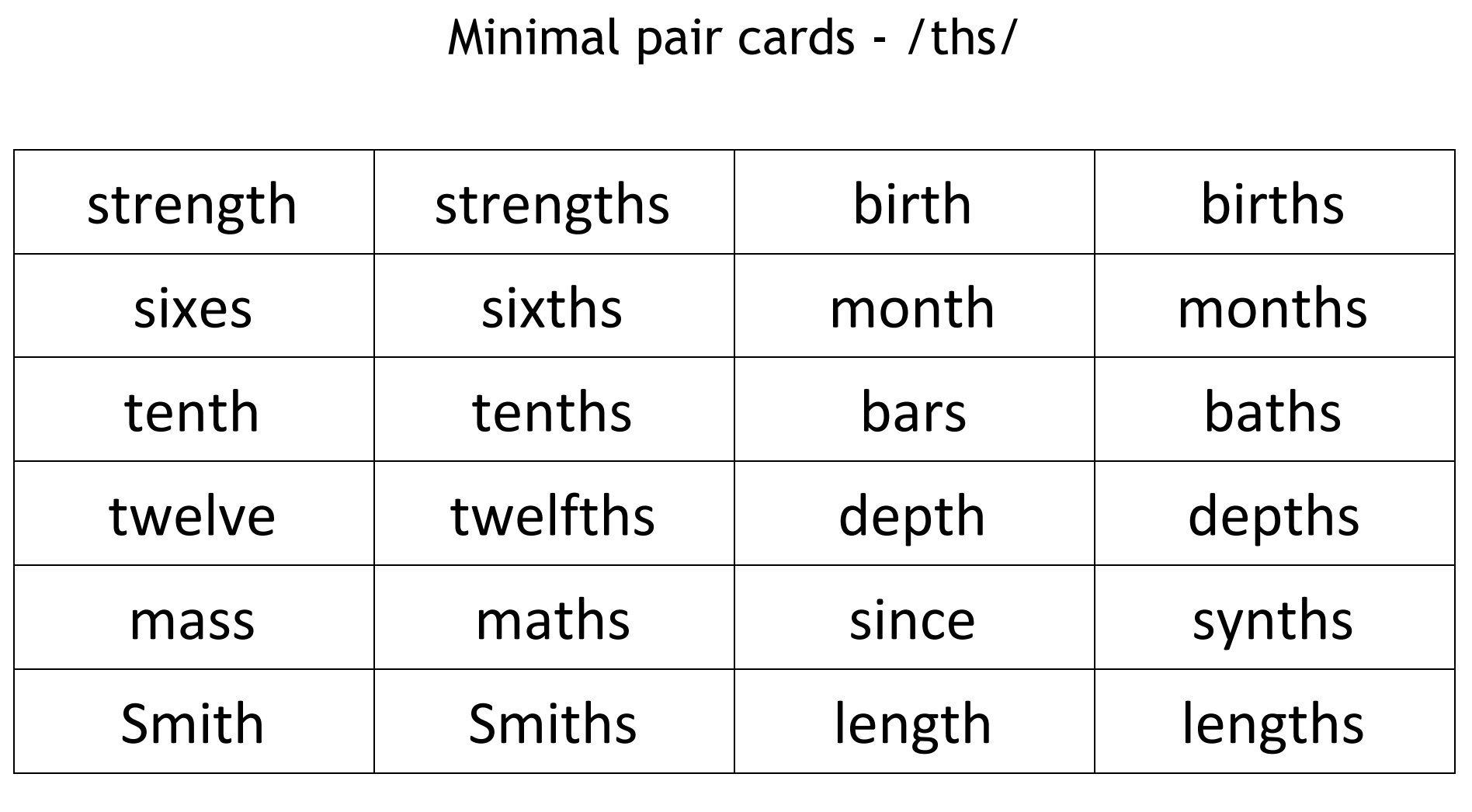 With the pairs on the board (above), one of the students did well to differentiate between ‘birth’ and ‘births’, ‘month’ and ‘months’ and, ‘bars’ and ‘baths’. However, when it came to differentiating between ‘depth’ and ‘depths’, the combination of the ‘p’ sound with the ‘-th’ and the ‘-ths’ sounds became problematic. The first indication of this was a momentary pause from the student as they read through the list of words. The following pair ‘since’ and ‘synths’ saw the student struggle to differentiate between the pronunciation of the two words. As such, it seemed that the combination of the ‘n’ sound with the ‘-th’ and ‘-ths’ sounds, also produced a problem for the student that was not an issue with the other combinations of sounds that they had previously read out without difficulty. Example 2: Reflection on the interaction between the course content (focused on English production) and the importance of drawing comparisons between each pair of working languages. EXAMPLE: 	Another insight that became apparent during the development of the teaching materials was the importance of emphasising to the students that every single point that is covered in the course, can (and should) be used to contrast against the other working language(s) of each interpreter. For students who struggle with a particular aspect of their English production, encouraging them to look at how their LOTE language deals with this aspect and to contrast this with the way that English deals with this aspect is often a rich vein of information for the student which can help unlock further understanding of the issue.Comparison of the different approaches that each pair of working languages takes to communicate the same meaning is a rich source of interest for translators and interpreters. Additionally, these differing approaches are often a contributing factor as to why the most commonly observed mistakes in English production are made. Example 3: Reflective writing produced after marking the students’ second Reflective Writing Task.General Notes made after marking the students’ second Reflective Writing Task:-	Overly generic descriptions of insights, for example: “Grammar is important”.Perhaps this is a reflection of the wording of the homework task instructions, and it would be better to improve the instructions to include an example that demonstrates the reflection on an insight relating to a specific aspect of grammar (including examples) would be best. -	I feel that more time should be spent on introducing reflective writing as a concept, probably in the introductory session. There has been some confusion with the students around the nomenclature (and the related contents) of the four sections of the DIEP framework. -	I think it is important to ensure that the purpose behind why reflective writing is being included in the course is emphasised more clearly. None of the students have mentioned the idea of incorporating reflective writing into their Plans for improving the issues that they are noticing. -	It is good to see from these pieces of reflective writing that (some of) the students are reviewing the feedback that they are receiving and that they are taking this on board. I strongly believe that detailed, one-on-one feedback on recordings of sight translations is an essential part of this course. It may be good to consider asking the students to try to transcribe their own recordings of their audio recordings on the next round of the course.Example 4: Reflection on how to improve student participation.ParticipationFollowing my review of the lecture session, I adopted his technique of asking specific students to pronounce certain phrases and answer certain questions. This is a much better approach than asking students to raise their hand and/or volunteer. Example 5: Notes on how to improve the teaching of the schwa sound.PronunciationDuring the delivery of the slide on schwa sounds at the start of a word (account v count), I became aware that the examples contained on the slides did not quite match what was required. Instead of asking the students to differentiate between the pronunciation of ‘away’ and ‘way’, a third angle is also required to fully demonstrate this. Three-pronged examples using ‘A way’, ‘away’ and ‘way’ should be added for the refined slides the next time the course is run.Example 6: Notes on the benefits of incorporating real-life examples taken from audio recordings of interpreters at work.Use of Audio Analysis examplesThis session saw the use of real-life examples where indistinct vowel pronunciation can cause problems in an interpreted setting. I feel that the examples of ‘this’ and ‘these’, ‘his’ and ‘he’s’, ‘and’ and ‘end’ and, ‘man’ and ‘men’ were all really useful for the students to increase their understanding of how a subtle difference in pronunciation can have a big impact on the meaning of what is understood. In particular, the example pair:3. I did not notice the man standing at the bus stop.4. I did not notice the men standing at the bus stop.Example 7: Notes on the difficulties posed by the pronunciation of final consonant sounds.Finals and languages without finalsOne of the students did well with pronouncing one of the consonant sounds in the initial and mid position but struggled when the same sound was required in the final position. I asked which language was their LOTE, and they mentioned Thai. Following a brief discussion, the student confirmed that Thai pronunciation rarely (if ever) ends words with a consonant sound. This is useful information for students working with the same language pair.Future of the Project – Refined Course (Stage 3)The refinement of the Pilot Course is ongoing, with the Refined Course due for delivery in the latter part of 2022. During the refinement phase, the teaching staff will discuss how best to incorporate the feedback obtained from the students who participated in the Pilot Course. In addition, the strengths and weakness of the Pilot Course will be discussed, and alterations will be made to the teaching materials for the refined version of the course.At present, discussions are ongoing regarding reducing the course to a 10-week offering. Doing so would see a further streamlining of the content to ensure that the amount of time teaching the most important content will be maximised. Concluding Remarks (Stage 2)
–During the first half of 2022, the Pilot Course was successfully delivered to the first cohort of students. Following the initial 12-week program, a lot has been learnt by all of those involved in the project, whether teaching or being taught. As the team moves into the second half of the year, the teaching staff will continue to work to incorporate the learnings from the Pilot Course phase into the next iteration of the program in order to deliver the main aim of this research project: [to] research, design and deliver an English course designed to improve the English proficiency of interpreting and translating practitioners. Delivering the Pilot Course has been a highly rewarding experience. The team is confident that, in its refined format, this course will benefit many more translators and interpreters in addition to those who engage the services of translators and interpreters in the state of Victoria, across Australia and beyond.  The positive impact of the course on the participating students was clear from both in class observations and also from the feedback that was provided:“Thank you for everyone participated in providing this wonderful opportunity for me. It has made a difference in my practice. Special thanks to the initiator of the course.”With a positive outcome achieved after the completion of the second stage of this project, the team are motivated and excited to continue their work in refining and delivering the next version of this course. The team will proceed with the recruitment phase for the refined course in August 2022. The refined course will be delivered from September to November 2022.Stage 3 
(July 2022 - December 2022)Development of the Refined Course
–Following on from the running of the Pilot Course in the first half of 2022, the research team set about reviewing and refining the course. In order to do this, both feedback from students and reflections from the teaching staff were incorporated to address a number of key issues.Incorporation of student feedbackWhile the vast majority of student feedback on the Pilot Course was positive, there were several instances of comments from students during the running of the course which led to minor revisions in the course content. These included reworking of certain slides that had caused confusion with the students. For example, Tutorial slides discussing the different combinations of tense and aspect. Additionally, issues with formatting arose once the slides were uploaded to the Collaborate Classroom platform that was used to deliver the online sessions. The uploading process sporadically impacted on the formatting of PowerPoint slides, in particular the use of arrow symbols, the removal of highlighting and the realignment of column spacing. Aspects of formatting that were corrupted during the upload process were noted as the course progressed and workarounds were found to avoid this happening in subsequent sessions. In addition to problems with the content, student feedback was incorporated in relation to the homework tasks. One comment received from a student noted that they would like more time to discuss feedback on the weekly quizzes. As such, additional attention was paid to allowing time to ask the students if they had any questions about the weekly quizzes in the tutorial sessions. Furthermore, one student asked for more advice on reflective learning practices. In order to address this issue, the refined course provided more detail on this during the sessions and individual feedback on the students’ reflective writing tasks was provided on both the content of the reflection and also the quality of the student’s reflective writing practice. Students were also encouraged to reach out if they wished to discuss or gain further insight into any of the feedback that was provided to them.Incorporation of teaching staff’s reflectionsThe documentation of staff reflections throughout the running of the Pilot Course provided a valuable, comprehensive account of the issues that were encountered when delivering the course material for the first time. The results of these were subsequently incorporated into both the taught content and homework tasks of the course, to help improve the overall quality of the Revised Course. Two examples are provided below: During the design of the Refined Course, ‘in-translation’ tasks were used to help highlight to students the different approaches taken by English and their respective LOTE language(s). These tasks asked students to translate simple English sentences into their LOTE(s), for example a range of sentences looking at the different positions taken by certain parts of speech in the English language. The translation of these sentences provided students with real, relevant examples of how English and LOTE’s handling of syntax differed and were designed to provide an opportunity for the students to produce their own set of LOTE specific examples of how the word order of certain parts of speech changes across their working language pair(s).In terms of pronunciation, the Pilot Course revealed a wide range of individual issues faced by the students. As the class content had been designed to be language-generic, it became clear during the delivery of the Pilot Course that there was not enough time allocated to cover all of the pronunciation issues that the students were facing as a cohort. In order to help each of the students, more detailed feedback on pronunciation was provided on the students’ sight translation tasks. This included additional pronunciation feedback on the second, grammar focussed, sight translation task, particularly if the pronunciation issue had caused confusion for the listener. In addition to pointing out key issues for each student, where possible, student-specific links to relevant reference and practice materials were provided to help students understand their own pronunciation challenges and focus their pronunciation practice.Shortening of the courseFollowing on from the delivery of the Pilot Course, both teachers discussed the possibility of further streamlining of the course. While it was agreed that the Lecture/Tutorial format had worked well, the teaching process revealed areas of the taught content that were challenging to adequately cover in the given timeframe (namely idioms) as well as areas that could be streamlined further. The section on idioms was removed from the Refined Course content and the introductory and review sessions were reduced in length. In addition to further tweaking of the content, these reductions enabled the course to be shortened from a 12-week to a 10-week offering.Student attendanceOne key issue with the running of the Pilot Course was the disappointing level of student attendance. While most courses experience a certain level of drop-off in attendance as the course progresses, the overall attendance levels during the Pilot Course were lower than expected and ultimately meant that potentially keen and motivated students were missing out on the opportunity to participate in the course given the 25-student cap.In order to encourage student participation throughout the course, the Refined Course saw the introduction of a ‘refundable deposit’ system. Facilitated by All Graduates Interpreting and Translation Services, a Melbourne based language services provider. This required students enrolling in the course to pay a $250 deposit to guarantee their attendance. All students who achieved 80% or higher attendance across both the lectures and tutorials would receive their deposit back in full, in addition to 60 NAATI Professional Development points to count towards the total required as a requirement for professional recertification. This measure helped raising the level of attendance and participation awareness. The Figure 2.2 below shows the attendance percentages for the course:Figure 2.2Running of the Refined Course
–Following a participant selection process, the 10-week Refined Course started on Saturday 10th September. Taught sessionsThe Refined Course was run over a 10-week period from September to November 2022. As with the Pilot Course, each week of the course saw the students attend two online taught sessions. Each week’s content was introduced with an interactive lecture session which was then developed during the subsequent tutorial session. Weeks 1 and 2 introduced the course and focussed on phonological issues, Weeks 3-8 focussed on grammatical issues and Weeks 9-10 turned attention to syntactical issues and provided a summary of the course.As with the Pilot Course, a lecture/tutorial format was employed, with all sessions being interactional and calling for student participation. The lectures provided an overview of the issues arising from each week’s topic and provided students with insights into the errors that were regularly seen with this aspect of English production. Discussions were then held, looking at why errors were made and considering alternative possible renditions. The tutorials further explored each area covered in the lectures, giving students extensive practice in their use of pronunciation, grammar, and syntax, and providing them with materials to practice both in class and at home. Homework tasksAs with the Pilot Course, the Refined Course adopted a combination of homework tasks, namely: student sight translations, reflective writing tasks and quizzes. The three different types of tasks were once again used in order to maximise the amount of individual feedback that could be provided, given the budgetary constraints on the available marking time per student. Sight translationsIn total, two sight translations were set, with students asked to provide an audio recording of themselves performing a sight translation from a document written in LOTE into spoken English. Once submitted, each audio recording was transcribed and then analysed for errors, using the same methodology that had been used to analyse the audio recordings used in the research phase of this project.The first of the two sight translation tasks was set during the initial part of the course, with the feedback focusing on assessment of phonological issues, including pronunciation of vowel and consonant sounds. The second of the two sight translations was set during the grammar part of the course, with the feedback provided focusing on assessment of grammatical issues in addition to any outstanding phonological issues. In addition to this, feedback was also provided on any areas whereby lexical choice or syntactical issues had a significant impact on the overall quality of each student’s work.The provision of such feedback provided each student with valuable, tailored feedback highlighting the individual issues faced and allowing them to use this to focus their efforts on improving their English production by drawing on the advice and knowledge provided during the taught component of the course. Reflective Writing TasksOnce again, three reflective writing tasks were set, requiring the students to write a reflection based on an insight that they had had during their learning journey while participating in the Pilot Course. The first of the three tasks was set at the end of the first part of the course and required the students to focus on an insight they had had relating to their pronunciation of English. The second of the three tasks was set following the conclusion of the grammar section of the course, requiring the students to develop a piece of reflective writing to explore an insight they had had relating to their usage of English grammar. Finally, the students were asked to complete a third piece of reflective writing at the end of the course, asking them to develop their reflection based on what they felt to have been the most beneficial insight they had become aware of during the course. The third and final round of reflective writing tasks not only provided the students with an opportunity to reflect on their progress, but also indicated to the research team which aspects of the course the students had found to be most useful.Following the wide variety of tasks that had been submitted for the first reflective writing task during the Pilot Course, the homework instructions were clarified for the Refined Course and the majority of students produced a piece of reflective writing that met the task requirements. In addition to feedback on the reflection itself, feedback was also provided on the quality of each students’ reflection. This feedback was aimed to help students refine their reflective writing process in order that they could continue to develop this as a tool for ongoing self-guided learning after the conclusion of the course.The reflective writing tasks received demonstrated the wide range of insights that the students experienced during their participation in the course and several students provided language-specific examples of how certain aspects of the language-generic course content was particularly relevant in the context of their respective working language pair(s). As per the Pilot Course, examples of some of the students’ work have been provided below as a demonstration of the types of insights that the students gained through their participation in the course. QuizzesAs with the Pilot Course, a quiz was set for most weeks of the course, requiring the students to review each week’s content and answer a series of multiple-choice questions. Again, these were automatically marked, allowing for more marking time to be allocated to the marking of the Sight Translation and Reflective Writing tasks. Administrative Tasks and CoordinationAdministration and coordination of the course was primarily conducted through the course’s Canvas page. Students were able to attend sessions, view recordings, download presentation slides, submit assignments, complete homework quizzes, receive feedback and raise questions through the platform. Following on from the experience gained running the Pilot Course, an additional support officer was engaged to support those who were struggling with course administration, experiencing technology-related issues and to help oversee general house-keeping matters. As the course progressed, students with low attendance were also sent reminders regarding the minimum attendance requirement of the course. Refined Course – Review Process
–Student feedback surveysFollowing the conclusion of the course, the students who participated were encouraged to complete a 15-question survey administered online via Qualtrics. Of the 24 students who signed up for the course, 16 students attended regularly (80% or more of the sessions) and of these, 7 responded to the survey.The vast majority of the feedback received from the students was positive with the teaching of both the lecture and tutorial sessions unanimously reviewed as either ‘Very Good’ (5 respondents) or ‘Good’ (2 respondents).In addition to this, the quality of the homework assignments (sight translation tasks; reflective writing task; quizzes) were mostly rated as ‘Very Good’ or ‘Good’. In terms of workload, 5 respondents stated that they received enough homework, and 2 stated that the received too much homework. When asked, ‘Are there any aspects of English production that you would have liked to have been covered in the course that were not?’, students were either satisfied with the content or asked for higher-level content to be covered looking at ‘phonetics’, ‘advanced grammar’, ‘intonation’ and ‘tackling complex clauses’. When asked if the timetable was convenient, the opinions of those who answered was split between those who felt weekend sessions were preferable and those who thought weeknight sessions were preferable. Four of the respondents ‘Strongly Agreed’, two ‘Agreed’ and one ‘Neither Agreed nor Disagreed’ that the course had enabled them to become more confident in their use of English in their professional work and all respondents said that they were either ‘Very Likely’ (5) or ‘Likely’ (2) to recommend this course to a colleague working in the same industry.When asked for any other comments and suggestions, the response was overwhelmingly positive. One student noted, “It was a great experience participating on this course. Teachers were knowledgeable and very easy to communicate with and also very flexible. thank you for this bit.” Another commented, “The course is very useful and it helped me gain practical knowledge to use in my work. The trainers are excellent and very resourceful.” A third participant mentioned, “I wish to pass my utmost regards to the creator of the course, the groundwork research people that comes up with real-life example[s] of common mistakes we interpreter[s] made, and finally Uldis and Andrew. I do have real fruitful time with you and the classmates. Thank you for your hard work and effort.” The only negative comment received related to unresolved technological issues for one of the students, “The tutorials never opened on any of my devices so I could not access than at all on any of my 3 devices.” As with all courses that are delivered online, technical support is required and it is unfortunate that a solution was not able to be found for this student.Student Reflective Writing Practice – Example responsesSome further examples of the students’ reflective writing have been included below for the reader’s reference. The extracts are a verbatim copy of the students´ reflections.Example 1: extract taken from a reflection from Week 10 [Pashto-speaking practitioner] demonstrating the impact of increased awareness of the different approaches to asking questions in English:D[escribe]: The are several differences between English and Pashto grammar. …A major difference between English and Pashto grammar is interrogative questions. In Pashto we do not use auxiliary verbs. Just by rising the tone at the end of a sentence or by using different words for each WH question, a statement can be changed to a question. However, In English there are various types of interrogatives like; yes/no questions, WH, choice, positive and negatives, tag questions etc… whereas in Pashto, using these interrogatives especially negative questions are rare.I[nterpret]: Before doing this course, I was not aware of the importance of the different type of questioning especially around negative questions. These questions are mostly used by police, in court and in forensic situations. For example: Didn’t you go anywhere? It can confuse an interpreter. Sometimes there is a big difference between asking a simple WH question like; How come you did that and why did you do that? This type of questions or tag questions are usually used by police to make people talk. I now appreciate that interpreters need to know and understand the differences…
Example 2: extract taken from a reflection from Week 10 [Kurdish- and Persian-speaking practitioner] demonstrating the wide-ranging impact of this course on the student’s awareness of their English production:The workshops and lectures in the past few weeks were amazing. I have learnt a lot of things but I want to mention something which might be funny, but I learned something which was very simple but I have never paid any attention to it. I leant the difference between "can" and "may". For example I always say: "can I have your name please?" and I learnt that can is used mainly to show the power and ability to have something. This is while I should use the word "may" instead. I realised I can be understood using one instead of the other one, however it is not correct. This can be very simple and is something that I believe I wouldn't learn if I wound't participate in this class.Knowing this simple mistake that I was making most of the time, now I pay more attention not only to using the correct way of these 2 words that I mentioned, but lots of other things and I am doing my best to speak accurately. In translation, it can be very easy, as you can use dictionaries, intermet, ask someone else, etc to get the most accurate word and grammar, however in interpreting it is very difficult as you have to be ready and one hundred percent present. Speaking correctly as an interpreter will have a great impact on my performance as well as professionals who work with me…
Example 3: extract taken from a reflection from Week 10 [Burmese-speaking practitioner] discussing the complexities of dealing with the different formats of questions that are used in different languages:Describe
When I have learnt about tag questions in the class, I realized that some tag questions type made me difficult to interpret in my language comfortably to a LOTE speaker. Especially a LOTE speaker whom I interpreted is the mother tongue of the other race form Burma (Myanmar). There are more than eight main ethnic groups, speak their own languages in Burma and Burmese is one of them. Different ethnic groups from Burma migrated and settled down in Australia. I have learnt that although some other ethnic people can speak and understand Burmese very well, some are limited. Due to interpreters’ availability or their preferences, I used to work with other races from Burma at my interpreting job from time to time. If a LOTE speaker is limited to Burmese, I have to be more careful in interpreting when some tag questions types are included by a professional because a LOTE speaker may confuse and misunderstand to respond to the tag questions. For example, “So you didn’t drink at all, did you.” In this situation the answer of a LOTE speaker, “yes” or “no” can be led to the wrong information if they don’t understand clearly the statement.  Interpret 
When it comes to do with tag question types, it is very important for me as an interpreter or a translator to convey the source context for a LOTE to understand clearly. I also would like to know there is any same issues in other languages interpreters and how do they practice and solve if they encounter the issue. Evaluate
Interpreting is conveying a message from one language to another, not word for word translation. If the message content is not conveyed effectively in the target language it may cause confusion and misunderstanding to the LOTE speaker then the outcomes will not be successful for both sides. Furthermore, I also have responsibility to transform the message to the LOTE speaker without changing the meaning of the message.Plan
Therefore, I plan to learn more about question tags in English grammar rules as well Burmese grammar rules to improve my language skills. I will prepare to produce more adequate and accurate interpreting in my language for future assignments which might be included with different tag questions types.Example 4: extract taken from a reflection from Week 10 [Vietnamese-speaking practitioner] commenting on the importance of revisiting English pronunciation.The most important insight that I have made during the course with regard to my English production is how to pronounce English correctly. This is what I have taken from the feedback made on my first reflective writing task.D.I.E.P – DescribeI have been learning English since age 12 but no one has ever made any suggestions about how I could improve it. From a sight translation that I produced without any prior preparation, I received a clear and very constructive feedback from Andrew Revolta – the Tutor of this course, which is very useful in identifying my areas of improvement.D.I.E.P – InterpretLike any other languages, such as Vietnamese, where misunderstanding could occurs anytime due to wrong pronunciation, English is not an exemption. An omit or mis-pronunciation in the final sound can make change the word’s meaning, this is one of the challenges that any Vietnamese speakers could have, because we don’t pronounce final sounds/consonants in Vietnamese. As an interpreter, this is even more crucial because both the CALD speakers and the professionals rely on my expertise for their communication’s outcomes.D.I.E.P – EvaluateBased on the feedback, I have more awareness in areas that needs improvement. Knowing these areas helps me to fully focus on what I need to do.D.I.E.P – PlanI realised that by listening to my own record of the work I produced and compared it with the feedback, it would make me identify exactly which areas are having problems. My plan is to record myself after finishing my translation tasks to practice my pronunciation. This activity will benefit both my translation and interpreting skills.Other Student FeedbackIn addition to feedback received through the student survey and the reflective writing tasks, there were also several other pieces of student feedback provided during the tutorial sessions. The number of these demonstrates the high level of engagement of many of the students and offers insight into the issues that the students were facing both during the taught sessions and when completing their homework tasks. When discussing the sight translation tasks, several issues were raised by students. One of the students seemed unclear of what a sight translation involved, and whether this should be prepared in advance of performing the sight translation. This may have been because of the student having not received training before and were a good reminder to not assume that all the students have received formal training in translation and/or interpreting before.One of the students who had previously received formal training commented that the request to perform a sight translation for five minutes was too long and that this represented an unrealistic situation for them as they had been taught never to sight translate such texts. While the length of the sight translation was not an issue for most of the students, this was an indication of the different abilities within the group and a reminder that there should be an alternative task for students who felt unable to sight translate for five minutes at a time. By way of a solution, it was suggested that this student should submit multiple shorter sight translations in order for there to be enough material to provide feedback on.
Moreover, two of the Pashto speaking students mentioned issues with quality of the translated texts which they were asked to use as source texts for their sight translation tasks. Both students commented that the publicly available Pashto language texts on Mental Health were in parts almost unintelligible. This is a concern for those who rely on this information and from the perspective of our course, served as a reminder that in an ideal world, the students would use source texts originally written in their LOTE languages. In addition, in class discussions saw some students requesting further content. For example, some students were unclear on when to use adverbs of place as opposed to prepositions (If the word has an object, it is acting as a preposition. If it has no object, it is acting as an adverb. Adverb: My school bus just went past. Preposition: My brother just drove past us.) Another student asked for help determining when to use late/later/lately/latter. While it was not always possible to answer the questions at the time, any such questions were noted down and further information was incorporated in the next tutorial session to answer the students’ queries. The questions raised offered an interesting insight into specific areas of the usage of English that some of the more advanced students had noticed they were struggling with. Content such as this could potentially be used in future if there is a requirement for further development of the course.Staff reflectionsIn addition to student feedback, the teaching staff also employed post-session reflective writing to capture some of the insights that were gained through the teaching of the course.One area for improvement related to the realisation that students working off one screen were not necessarily able to see the presenter’s face at the same time as the slides. This is of particular importance for the teaching of pronunciation where demonstrations of mouth shapes are critical to the understanding of how to produce certain sounds. When running a course through an online platform, it is essential to consider both the facilitator’s view and the student’s view, bearing in mind that some of the students may be working off a device with a much smaller screen, such as a tablet, or even a smartphone.Another area of the delivery of the course which calls for further attention is the taking of attendance. This was sometimes a distraction for the staff as students popped in and out of the sessions (either intentionally or because of connection issues) and it was not always possible to see which students were present at the same time as delivering the class content. The shift of attendance from optional (goodwill) to mandatory (to meet the minimum attendance requirement) meant an added emphasis was placed on recording the attendance accurately. In addition to recording attendance, the minimum attendance requirement had another undesirable side-effect: inactive and/or unfocussed students. On several occasions, both teachers noted several students were showing as ‘in the session’ but failed to answer when asked a question or revealed with their answer that they were not listening to the session. While there are many benefits to delivering the course online, ensuring that the students are engaging with the online sessions is a challenge that requires further attention.Beyond the delivery of the course, the administration of the homework tasks also provided some material to reflect upon. With the non-stop nature of the course and the large amount of information covered, the homework tasks were designed to help the students reenforce their learning at specific waypoints. As such, the timing of these tasks, and the provision of prompt feedback were both critical to ensure that the students could have a chance to put the feedback they were receiving into practice. Throughout the course, several students asked for extensions on their homework tasks which subsequently had a knock-on effect on the marking process and the release of feedback. Further consideration and adjustment of the class/homework schedule should be undertaken before running the course again. Looking beyond the end of the course, several students were keen to be able to download at least the audio recordings of the lectures, if not the video of the sessions. Unfortunately, the platform that has been used does not allow the students to download the recorded sessions. While the slides are available for the students to download, it seems a shame that the students are not able to keep a copy of the session recordings, particularly for the sessions that focus on pronunciation. If there is no way to enable students to access these recordings, an alternative would be to record audio files for the pronunciation exercises which can then be made available to the students to aid with the pronunciation practice.Beyond the project
–The completion of Stage 3 draws the project to a close. Much has been learned through the process and there is a genuine belief amongst those involved with delivering the course that those who have participated in the course have benefitted. While the course has ended, the need for a course of this nature remains and if the course is to be run again, there are several areas aspects that should be considered.Through both the Pilot Course and Refined Course, it became obvious that there was significant variation in the students’ English production abilities. Despite the variance in the students’ individual levels of English proficiency, the feedback provided both through the student survey and through the reflective writing homework tasks showed that the majority of the students found the content useful. As it stands, the course is designed to target the most common issues seen by interpreters working into English however it is by no means exhaustive in this respect. Teachers’ observations and the students’ comments and questions have highlighted several other areas of English production which prove troublesome for those interpreting into English as their non-native language. It is worth considering the issues raised as potential additional content should the course be developed in the future. Further development of the course would no doubt help improve the English production abilities of those who participate and further contribute to the ongoing improvement in the quality of language services provided in Australia.In order to ensure the efficiency of any future running of the course and to ensure a good level of student participation, it is suggested that the minimum attendance requirements are kept. While there was some evidence of students attending the sessions but not participating, attendance levels were far better for the Refined Course and the content was able to be delivered to a greater number of participants. In addition to this, it is suggested that minimum homework requirements are also included (potentially including cut-off dates) to ensure that students are able to receive feedback in a timely manner and incorporate this into the latter part of the course.For the sight translation tasks, a system should be established whereby the quality of the source texts to be used is verified before the students are asked to use them. Whilst this would require significant coordination, engaging with professionals for each of the languages covered would help the students maximise the benefits of the homework task, potentially highlight issues with existing translated materials that are available to LOTE speaking communities in Australia and help build a bank of suitable texts to be used with this course. As mentioned earlier in this section, there has been a clear demonstration of the continuing need for this course. The number of interpreters who applied to take part far outstripped the number of available places and many of those who took part expressed their gratitude for being able to do so. The demand for language services in Australia will continue to develop and as it does so, this course will be able to further contribute to ensuring that the quality of the language services available in Australia are constantly improving. To conclude, the words of one Punjabi- and Hindi-speaking practitioner are included to demonstrate how the course has been viewed by someone who has participated in and benefitted from it: “I have thoroughly enjoyed these workshops. It was like a missing piece in the puzzle. It’s a great relief knowing that I now have tools and information available to me to fine tune my English Grammar. I wish to thank you for giving me this opportunity.”All of those involved in the development and delivery of this project would like to take this opportunity to thank those who have made this possible and express our hope that the course will be able to run again. Acknowledgements
–The research team would like to thank the Department of Families, Fairness and Housing (DFFH) for funding this project. We would also like to thank the National Authority for Translators and Interpreters (NAATI) for allowing us to access certification test recordings for the audio analysis. Our most sincere gratitude as well to all the practitioners who consented to have their tests scrutinised for the study. The recruitment process would not have been successful without the assistance of language service providers who distributed the call for participation. Special thanks to Costa Vasili from Ethnolink and Fatih Karakas and Ismail Akinci from All Graduates.References
–Andreu Lucas, M., Berenguer, L., Férriz, C., Orero, P., & Ripoll, O. (2003). Bases para una cooperación internacional en la enseñanza de lenguas para traductores. Quaderns. Revista de Traducció, 10, 13–22. http://www.raco.cat/index.php/QuadernsTraduccio/article/view/25366Cerezo Herrero, E. (2015). English Language Teaching for Translator and Interpreter Trainees: Syllabus analysis and design. Quaderns : Revista de Traducció, 22, 289–306.Cripps, B. J. U., & Albir, H. A. (2004). Targeting the Source Text. A Coursebook in English for Translator Trainees. Universitat Jaume I.Cruz García, L. (2008). The Role of Foreign Language Teaching in the Training of Translators and Interpreters. In H. Adams (Ed.), The role of foreign language teaching in the training of translators and interpreters (Estudios de traducción, cultura, lengua y literatura: in memoriam Virgilio Moya Jiménez ed., pp. 301–310). Servicio de Publicaciones y Difusión Científica de la ULPGC.Flores, J. A. C. (2019). Teaching English for Translation and Interpreting: A framework of reference for developing the translator’s bilingual sub-competence. Complutense Journal of English Studies, 27, 121—137.Malmkjaer, K. (1998). Translation and Language Teaching (1st ed.). Routledge.Mulayim, S., & Lai, M. (2010). Training refugees to become interpreters for refugees. The International Journal of Translating and Interpreting Research, 2(1), 48–60.Mulligan, M. (2006). Estudios de traducción: problemas y perspectivas (Monografía) (Spanish Edition). In B. S. Utrera & G. R. López (Eds.), Estudios de traducción: problemas y perpectivas (1st ed., pp. 829–842). Servicio de Publicaciones y Difusión Científica de la ULPGC.Petrova, A., Schmidhofer, A., & Herrero, E. C. (2021). Foreign Language Training in Translation and Interpreting Programmes. Peter Lang.Pascua, I., Rey-Jouvin, B., & Sarmiento, M. (2008). Estudios de traducción, cultura, lengua y literatura: In Memoriam Virgilio Moya Jiménez (Congresos y homenajes) (Spanish Edition) (1st ed.). Servicio de Publicaciones y Difusión Científica de la ULPGC.Pym, A. (1992). Translation error analysis and the interface with language teaching. In C. 	Dollerup & A. Loddegaard (Eds.), Teaching translation and interpreting: Training, 		talent and experience (pp. 279–288). John Benjamins. 	Turner, B., & Ozolins, U. (2007). The Standards of Linguistic Competence in English and LOTE among NAATI accredited Interpreters and Translators. RMIT University.English proficiency training for
interpreters and translators
–Project Report December 2022Erika Gonzalez, Andrew Revolta, Uldis OzolinsLanguageNumber of applicantsAmharic4Oromo 2Somali4Dari2Samoan1Punjabi1Vietnamese1Karen5Fijian1Arabic1Assyrian1Harari1Pashto1Tigrinya1Tigre1Mandarin1Sudanese Arabic1Hazaragi1Filipino1Chaldean2Thai2Gujarati2Urdu1Hindi2ParticipantLanguageLecturesTutorialsTotalPercentageNotes1Dari, Pashto, Hazaragi, Persian851365Regularly late2Burmese, Kachin971680Pass3Vietnamese101020100Pass4Bangla, Hindi731050Fail5Oromo, Amharic791680Pass6Punjabi, Hindi1081890Pass7Burmese, Chin Hakka30315Fail8S´Gaw Karen1091995Pass9Tamil25735Fail10Dinka, Nuer461050Fail11Kursish, Persian1091995Pass12Dari, Pashto, Hazaragi1091995Pass13Burmese8101890Pass14Nepali21315Fail15Pashto1091995 Pass16Dari101020100Pass17Khmer101020100Pass18Hindi, Marathi52735Withdrew19Arabic881680Pass20Korean8101890Pass21Portuguese9101995Pass22Burmese1081890Pass23Arabic41525Fail24Thai881680 Pass